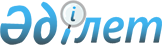 2012 жылы Ақтоғай ауданы бойынша қоғамдық жұмыстарды ұйымдастыру туралы
					
			Күшін жойған
			
			
		
					Павлодар облысы Ақтоғай аудандық әкімдігінің 2012 жылғы 24 ақпандағы N 76 қаулысы. Павлодар облысының Әділет департаментінде 2012 жылғы 19 наурызда N 12-4-114 тіркелді. Күші жойылды - қолдану мерзімінің өтуіне байланысты (Павлодар облысы Ақтоғай аудандық әкімі аппарат басшысының 2013 жылғы 28 қазандағы N 26/1-28/361 хаты)      Ескерту. Күші жойылды - қолдану мерзімінің өтуіне байланысты (Павлодар облысы Ақтоғай аудандық әкімі аппарат басшысының 28.10.2013 N 26/1-28/361 хаты).      РҚАО ескертпесі:

      Мәтінде авторлық орфография және пунктуация сақталған.

      Қазақстан Республикасының "Қазақстан Республикасындағы жергілікті мемлекеттік басқару және өзін-өзі басқару туралы" Заңының 31-бабының 1-тармағының 13-тармақшасына, Қазақстан Республикасының 2001 жылғы 23 қаңтардағы "Халықты жұмыспен қамту туралы" Заңының 7-бабының 5-тармақшасына, 20-бабының 1-тармағына, Қазақстан Республикасы Үкіметінің 2001 жылғы 19 маусымдағы N 836 "Халықты жұмыспен қамту туралы" Қазақстан Республикасының 2001 жылғы 23 қаңтардағы Заңын іске асыру жөніндегі шаралар туралы" қаулысымен бекітілген Қоғамдық жұмыстарды ұйымдастыру мен қаржыландыру ережесінің 8-тармағына сәйкес, жұмыссыз азаматтарды жұмысқа орналастыруда қолдау көрсетуді қамтамасыз ету мақсатында Ақтоғай ауданы әкімдігі ҚАУЛЫ ЕТЕДІ:



      1. 2012 жылы Ақтоғай ауданы бойынша қоғамдық жұмыстар ұйымдастырылсын.



      2. Қоғамдық жұмыстар жүргізілетін ұйымдар тізбесі қосымшаға сәйкес бекітілсін.



      3. "Ақтоғай ауданының қаржы бөлімі" мемлекеттік мекемесі "Жұмыспен қамту" 002 бағдарламасы бойынша уақытында қаржыландыруды қамтамасыз етсiн.



      4. Осы қаулының орындалуын бақылау аудан әкiмiнiң орынбасары М.Қ. Ақановқа мiндеттелсiн.



      5. Осы қаулы алғашкы ресми жарияланғаннан кейін он күнтізбелік күн өткен соң қолданысқа енгізіледі.      Аудан әкiмi                                Ж. Қожанов

Аудан әкiмдiгiнiң 2012 жылғы

24 ақпандағы N 76 қаулысымен

бекітілді          

Қоғамдық жұмыстар жүргізілетін ұйымдар тізбесі
					© 2012. Қазақстан Республикасы Әділет министрлігінің «Қазақстан Республикасының Заңнама және құқықтық ақпарат институты» ШЖҚ РМК
				N
Мекеме атауы
Қоғамдық жұмыстардың түрлерi
Қоғамдық жұмыстардың көлемі 
Сұраныс, белгіленген қажеттілік (адам)
Еңбекақы мөлшері
1
2
3
4
5
6
1."Ақтоғай ауылдық округі әкімі аппараты" мемлекеттік мекемесі1. Елдi мекендер аумағын тазарту;Күніне 8 сағат1017439 теңге1."Ақтоғай ауылдық округі әкімі аппараты" мемлекеттік мекемесі2. Ағаштар отырғызу;Күніне 8 сағат1017439 теңге1."Ақтоғай ауылдық округі әкімі аппараты" мемлекеттік мекемесі3. Гүлзарларды орнату;Күніне 8 сағат517439 теңге1."Ақтоғай ауылдық округі әкімі аппараты" мемлекеттік мекемесі4. Көше тазалығын жүргізу;Күніне 8 сағат517439 теңге1."Ақтоғай ауылдық округі әкімі аппараты" мемлекеттік мекемесі5. Тарихи-сәулет ескерткіштерді қалпына келтіру, ескерткіш маңатына тазалық жұмыстарын жүргізу;Күніне 8 сағат617439 теңге1."Ақтоғай ауылдық округі әкімі аппараты" мемлекеттік мекемесі6. Көріктендіру, көгалдандыру;Күніне 8 сағат3017439 теңге1."Ақтоғай ауылдық округі әкімі аппараты" мемлекеттік мекемесі7. Коммуналдық меншiктегi нысандарды күзету жұмыстары;Күніне 8 сағат517439 теңге1."Ақтоғай ауылдық округі әкімі аппараты" мемлекеттік мекемесі8. Ескі құрылыстарды бұзу;Күніне 8 сағат817439 теңге1."Ақтоғай ауылдық округі әкімі аппараты" мемлекеттік мекемесі9. Аумақты абаттандыру;Күніне 8 сағат317439 теңге1."Ақтоғай ауылдық округі әкімі аппараты" мемлекеттік мекемесі10. Қоқыстарды шығару;Күніне 8 сағат517439 теңге1."Ақтоғай ауылдық округі әкімі аппараты" мемлекеттік мекемесі11. Ағаштарды көктемгі өңдеу жұмыстарын жүргізу;Күніне 8 сағат817439 теңге2."Ақтоғай ауданы Әуелбек ауылдық округі әкімі аппараты" мемлекеттік мекемесі1. Елдi мекендер аумағын тазарту;Күніне 8 сағат717439 теңге2."Ақтоғай ауданы Әуелбек ауылдық округі әкімі аппараты" мемлекеттік мекемесі2. Көріктендіру, көгалдандыру;Күніне 8 сағат717439 теңге2."Ақтоғай ауданы Әуелбек ауылдық округі әкімі аппараты" мемлекеттік мекемесі3. Ескі құрылыстарды бұзу;Күніне 8 сағат117439 теңге3."Ақтоғай ауданы Мүткенов ауылдық округі әкімі аппараты" мемлекеттік мекемесі1. Елдi мекендер аумағын тазарту;Күніне 8 сағат1117439 теңге3."Ақтоғай ауданы Мүткенов ауылдық округі әкімі аппараты" мемлекеттік мекемесі2. Ағаштарды көктемгі өңдеу жұмыстарын жүргізу;Күніне 8 сағат117439 теңге3."Ақтоғай ауданы Мүткенов ауылдық округі әкімі аппараты" мемлекеттік мекемесі3. Көріктендіру, көгалдандыру;Күніне 8 сағат1017439 теңге3."Ақтоғай ауданы Мүткенов ауылдық округі әкімі аппараты" мемлекеттік мекемесі4. Коммуналдық меншiктегi нысандарды күзету жұмыстары;Күніне 8 сағат217439 теңге3."Ақтоғай ауданы Мүткенов ауылдық округі әкімі аппараты" мемлекеттік мекемесі5. Қоқыстарды шығару;Күніне 8 сағат217439 теңге3."Ақтоғай ауданы Мүткенов ауылдық округі әкімі аппараты" мемлекеттік мекемесі6. Гүлзарларды орнату;Күніне 8 сағат117439 теңге3."Ақтоғай ауданы Мүткенов ауылдық округі әкімі аппараты" мемлекеттік мекемесі7. Ескі құрылыстарды бұзу;Күніне 8 сағат317439 теңге4."Ақтоғай ауданы Барлыбай ауылдық округі әкімі аппараты" мемлекеттік мекемесі1. Көріктендіру, көгалдандыру;Күніне 8 сағат217439 теңге5."Ақтоғай ауданы Басқамыс ауылдық округі әкімі аппараты" мемлекеттік мекемесі1. Елдi мекендер аумағын тазарту;Күніне 8 сағат217439 теңге5."Ақтоғай ауданы Басқамыс ауылдық округі әкімі аппараты" мемлекеттік мекемесі2. Көріктендіру, көгалдандыру;Күніне 8 сағат217439 теңге5."Ақтоғай ауданы Басқамыс ауылдық округі әкімі аппараты" мемлекеттік мекемесі3. Ағаштарды көктемгі өңдеу жұмыстарын жүргізу;Күніне 8 сағат117439 теңге5."Ақтоғай ауданы Басқамыс ауылдық округі әкімі аппараты" мемлекеттік мекемесі4. Ескі құрылыстарды бұзу;Күніне 8 сағат117439 теңге6."Ақтоғай ауданы Жалаулы ауылдық округі әкімі аппараты" мемлекеттік мекемесі1. Елдi мекендер аумағын тазарту;Күніне 8 сағат317439 теңге6."Ақтоғай ауданы Жалаулы ауылдық округі әкімі аппараты" мемлекеттік мекемесі2. Көріктендіру, көгалдандыру;Күніне 8 сағат417439 теңге6."Ақтоғай ауданы Жалаулы ауылдық округі әкімі аппараты" мемлекеттік мекемесі3. Көшеттер отырғызу;Күніне 8 сағат117439 теңге7."Ақтоғай ауданы Қараоба ауылдық округі әкімі аппараты" мемлекеттік мекемесі1. Елдi мекендер аумағын тазарту;Күніне 8 сағат617439 теңге7."Ақтоғай ауданы Қараоба ауылдық округі әкімі аппараты" мемлекеттік мекемесі2. Көріктендіру, көгалдандыру;Күніне 8 сағат717439 теңге7."Ақтоғай ауданы Қараоба ауылдық округі әкімі аппараты" мемлекеттік мекемесі3. Қоқыстарды шығару;Күніне 8 сағат117439 теңге7."Ақтоғай ауданы Қараоба ауылдық округі әкімі аппараты" мемлекеттік мекемесі4. Ескі құрылыстарды бұзу;Күніне 8 сағат117439 теңге8."Ақтоғай ауданы Разумов ауылдық округі әкімі аппараты" мемлекеттік мекемесі1. Елдi мекендер аумағын тазарту;Күніне 8 сағат617439 теңге8."Ақтоғай ауданы Разумов ауылдық округі әкімі аппараты" мемлекеттік мекемесі2. Көріктендіру, көгалдандыру;Күніне 8 сағат517439 теңге8."Ақтоғай ауданы Разумов ауылдық округі әкімі аппараты" мемлекеттік мекемесі3. Ескі құрылыстарды бұзу;Күніне 8 сағат117439 теңге9."Ақтоғай ауданы Приречен ауылдық округі әкімі аппараты" мемлекеттік мекемесі1. Елдi мекендер аумағын тазарту;Күніне 8 сағат717439 теңге9."Ақтоғай ауданы Приречен ауылдық округі әкімі аппараты" мемлекеттік мекемесі2. Гүлзарларды орнату;Күніне 8 сағат117439 теңге9."Ақтоғай ауданы Приречен ауылдық округі әкімі аппараты" мемлекеттік мекемесі3. Көріктендіру, көгалдандыру;Күніне 8 сағат717439 теңге9."Ақтоғай ауданы Приречен ауылдық округі әкімі аппараты" мемлекеттік мекемесі4. Коммуналдық меншiктегi нысандарды күзету жұмыстары;Күніне 8 сағат217439 теңге9."Ақтоғай ауданы Приречен ауылдық округі әкімі аппараты" мемлекеттік мекемесі5. Қоқыстарды шығару;Күніне 8 сағат217439 теңге9."Ақтоғай ауданы Приречен ауылдық округі әкімі аппараты" мемлекеттік мекемесі6. Ескі құрылыстарды бұзуКүніне 8 сағат217439 теңге10."Ақтоғай ауданы Шолақсор ауылдық округі әкімі аппараты" мемлекеттік мекемесі1. Елдi мекендер аумағын тазарту;Күніне 8 сағат317439 теңге10."Ақтоғай ауданы Шолақсор ауылдық округі әкімі аппараты" мемлекеттік мекемесі2. Көріктендіру, көгалдандыру;Күніне 8 сағат317439 теңге10."Ақтоғай ауданы Шолақсор ауылдық округі әкімі аппараты" мемлекеттік мекемесі3. Ескі құрылыстарды бұзу;Күніне 8 сағат117439 теңге10."Ақтоғай ауданы Шолақсор ауылдық округі әкімі аппараты" мемлекеттік мекемесі4. Көшеттер отырғызу;Күніне 8 сағат117439 теңге11."Ақтоғай ауданы Харьков ауылдық округі әкімі аппараты" мемлекеттік мекемесі1. Елдi мекендер аумағын тазарту;Күніне 8 сағат817439 теңге11."Ақтоғай ауданы Харьков ауылдық округі әкімі аппараты" мемлекеттік мекемесі2. Көріктендіру, көгалдандыру;Күніне 8 сағат517439 теңге11."Ақтоғай ауданы Харьков ауылдық округі әкімі аппараты" мемлекеттік мекемесі3. Ескі құрылыстарды бұзу;Күніне 8 сағат117439 теңге12."Ақтоғай ауданы Қожамжар ауылдық округі әкімі аппараты" мемлекеттік мекемесі1. Елдi мекендер аумағын тазарту;Күніне 8 сағат717439 теңге12."Ақтоғай ауданы Қожамжар ауылдық округі әкімі аппараты" мемлекеттік мекемесі2. Ағаштар отырғызу;Күніне 8 сағат117439 теңге12."Ақтоғай ауданы Қожамжар ауылдық округі әкімі аппараты" мемлекеттік мекемесі3. Көріктендіру, көгалдандыру;Күніне 8 сағат717439 теңге12."Ақтоғай ауданы Қожамжар ауылдық округі әкімі аппараты" мемлекеттік мекемесі4. Коммуналдық меншiктегi нысандарды күзету жұмыстары;Күніне 8 сағат217439 теңге12."Ақтоғай ауданы Қожамжар ауылдық округі әкімі аппараты" мемлекеттік мекемесі5. Ағаштарды көктемгі өңдеу жұмыстарын жүргізу;Күніне 8 сағат117439 теңге12."Ақтоғай ауданы Қожамжар ауылдық округі әкімі аппараты" мемлекеттік мекемесі6. Ескі құрылыстарды бұзу;Күніне 8 сағат217439 теңге13."Ақтоғай ауданы Жолболды ауылдық округі әкімі аппараты" мемлекеттік мекемесі1. Елдi мекендер аумағын тазарту;Күніне 8 сағат517439 теңге13."Ақтоғай ауданы Жолболды ауылдық округі әкімі аппараты" мемлекеттік мекемесі2. Көріктендіру, көгалдандыру;Күніне 8 сағат717439 теңге13."Ақтоғай ауданы Жолболды ауылдық округі әкімі аппараты" мемлекеттік мекемесі3. Ағаштарды көктемгі өңдеу жұмыстарын жүргізу;Күніне 8 сағат117439 теңге13."Ақтоғай ауданы Жолболды ауылдық округі әкімі аппараты" мемлекеттік мекемесі4. Ескі құрылыстарды бұзу.Күніне 8 сағат117439 теңге